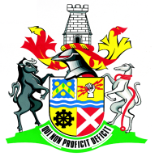 NEWCASTLE MUNICIPALITYTENDER NOTICEThe Newcastle Municipality hereby invites proposals from suitably qualified and experienced organization / consortia with adequate capacity and registered in terms of Bank Act, 94 of 1990 as amended for the below – mentioned requirement, subject to Council’s Supply Chain Management Policy:Bid documents are obtainable from the office of the Strategic Executive Director: Budget & Treasury Services, Municipal Civic Centre: Room – G30, 37 Murchison Street, Newcastle at a non- refundable document fee during office hours between 08h00 to 15h00 as from Tuesday.18 March 2014Banking Details - The Newcastle Municipality, FNB - Account No: 5314 003 5974, Br Code: 270 324 (the proof of payment must reflect the bid number and bidder’s name as reference. Fax no.: 034 328 7641).Procurement enquiries: Mr S. Vilakazi					Telephone no.: 034 328 7818Bids will be adjudicated in terms of the Preferential Procurement Regulations, 2011 pertaining to Preferential Procurement Policy Framework Act, 5/2000 and other applicable legislations. Preference points will be awarded to service providers using their B-BBEE status level of contribution. The tenders will remain valid for 90 days. The Council reserves the right to accept all, some, or none of the bids submitted, either wholly or in part and it is not obliged to accept the lowest bid.Completed bids in plain sealed envelopes, endorsed “Bid number and description” bearing the name, address and bidder’s contact details at the back of the envelope and should be placed in the bid box provided at the Municipal Civic Centre (Rates hall) in 37 Murchison Street, Newcastle by no later than 12:00pm of the closing date where bids will be opened in public.All potential service provides are encourage to register on Council`s Suppliers Database, please ignore if registered.Mr K. MasangeMunicipal ManagerNewcastle Municipality: Municipal Civic Centre37 Murchison StreetPrivate Bag X6621Newcastle 2940BID NOBID NAMEDOCUMENTFEECIDB GRADING DESIGNATIONTECHNICAL ENQUIRIESCOMPULSORY BRIEFING SESSION/DATEDOCUMENT AVAILABILLITYCLOSING DATE046-2013/14Request for Proposals in Development of a Framework for Componentization of AssetsR300.00N/ASakhile Ngcongo 034 328 3463N/A18/03/201404/04/2014045-2013/14Request for proposals in performing        the conditional assessment services for Municipal assets in terms of GRAP 17R300.00N/ASakhile Ngcongo 034 328 3463N/A18/03/201404/04/2014034-2013/14Supply, installation and maintenance of internet connectivityR150.00N/ANto Vinkhumbo 034 328 7653N/A18/03/201404/04/2014035-2013/14Request for proposal on the Development and maintenance of online and back office service portals for the Newcastle municipalityR300.00N/ANto Vinkhumbo 034 328 7653N/A18/03/201404/04/2014013-2013/14Provision of external security services at various municipal sitesR300.00N/AMr Mkhaliphi 073 991 1664N/A20/03/201411/04/2014025-2013/14Supply delivery and installation of ccv cameras at various Municipal premisesR150.00N/AMr Mkhaliphi 073 991 166427/03/2014 newcastle municipality, protection services boardroom, cnr albert wessels street/allen street20/03/201411/04/2014026-2013/14Removal, Supply, installation and maintenance of alarm systems at various municipal PremisesR150.00N/AMr Mkhaliphi  073 991 166427/03/2014 newcastle municipality, protection services boardroom, cnr albert wessels street/allen street20/03/201411/04/2014048-2013/14Panel of electrical contractors for plant &equipment hire and provision of electric servicesR300.001CE or EB/EP or HigherMxolisi Siwela 034 312 129625/03/2014 newcastle municipality, electrical services boardroom,04 flam crescent @10:00 am19/03/201409/04/2014029-2013/14Supply, delivery installation and commissioning of new electrical 132kv line isolator LinkR300.003 EP or HigherMxolisi Siwela 034 312 129624/03/2014 newcastle municipality, electrical services boardroom,04 flam crescent @10:00 am19/03/201409/04/2014027-2013/14Supply, delivery installation and commissioning of voltage regulator at Dicks halt in accordance with Eskom standards, designs and strictly by Eskom Accredited ContractorsR300.002PE OR HigherZakhe Dube 034 312 129624/03/2014 newcastle municipality, electrical services boardroom,04 flam crescent @10:00 am19/03/201409/04/2014028-2013/14132/11kv transformer maintenance for Newcastle electrical network infrastructure in accordance council’s technical standards and specifications.R300.004EP or HigherMxolisi Siwela 034 312 129624/03/201424/03/2014 newcastle municipality, electrical services boardroom,04 flam crescent @10:00 am19/03/201409/04/2014018-2013/14Supply and delivery of a new 4x4 Double cab VehicleR150.00N/AR Goosen 082 880 791925/03/2014 newcastle municipality, electrical services boardroom,04 flam crescent @10:00 am19/03/201409/04/2014042-2013/14Supply of protective clothing for Newcastle employeesR300.00N/AThokozani Thwala/Khulekani Shabalala  034 328 7781034 328 7684N/A20/03/201411/04/2014038-2013/14Request for proposals to assist with the development of Municipal parking Management SystemR300.00N/AMr M P Sithole03432877230795140260N/A20/04/201411/04/2014